santa María de Maipú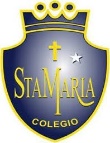 Departamento de artes, tecnología y música.Correo: musicaprimerciclo.smm@gmail.comCanal de YouTube: Departamento de Artes SMM. Nivel: Tercero Básico    Link: https://www.youtube.com/watch?v=4ghPcqmTw-8Guía de autoaprendizaje Nº20 MÚSICANombre_______________________________________ Curso: _______ Fecha: ______Mazamorrita (letra)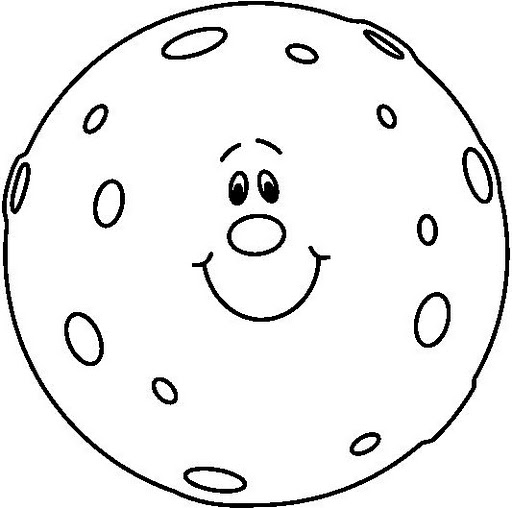 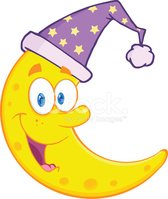 Un niño como tú, ¿cuántas horas debe dormir?6 horas7 horasEntre 10 y 12 horasEl dormir bien y lo necesario es bueno porque:Descansamos muchoNos hace fuertesEstimula la hormona del crecimientoAntes de dormir, debemos:Ver televisiónComer dulcesPrepararnos y relajarnos.Algunas de las cosas que alteran el buen dormir, son:Jugar mucho en el celularConsumir alimentos con exceso de azúcaresTomar un vaso de lecheA y B son correctas.Identifica que sonidos son agradables al momento de irse a la cama.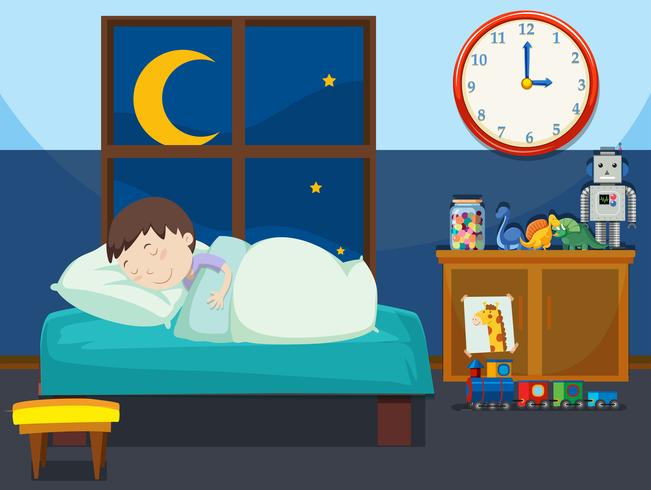 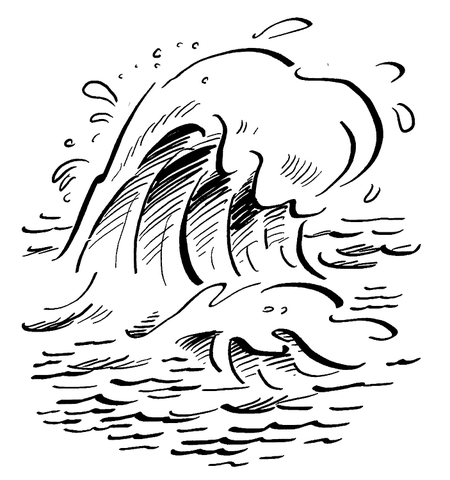 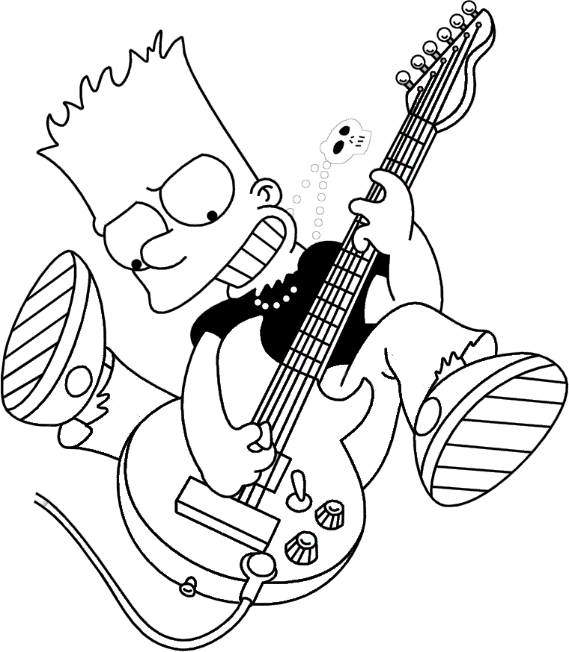 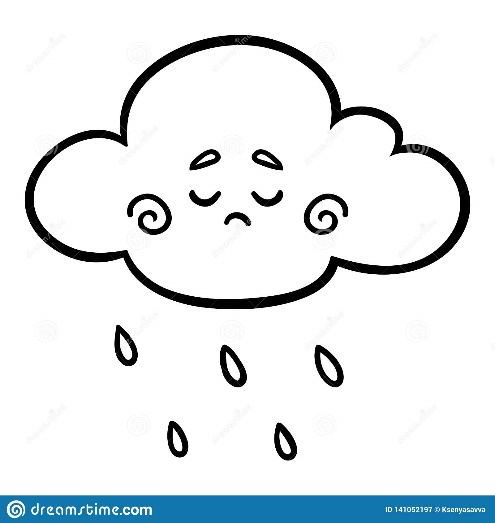 